STUDENT AAnswer your partners’ questions.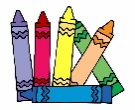 Ask your partner: “Do you like …?”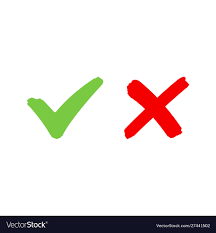 Put a tick (       ) or a cross (      ).STUDENT BAsk your partner: “Do you like …?”Put a tick (       ) or a cross (      ). Answer your partners’ questions. ANSWER KEY:Student B:Do you like oranges? Do you like pears? Do you like beans? Do you like broccoli? Do you like carrots? Do you like strawberries? Student A: Yes, I do.  /  No, I don’t.Student A:Do you like bananas? Do you like watermelon? Do you like cabbage? Do you like potatoes? Do you like grapes? Do you like pumpkin? Student B: Yes, I do.  /  No, I don’t.Name: ____________________________    Surname: ____________________________    Nber: ____   Grade/Class: _____Name: ____________________________    Surname: ____________________________    Nber: ____   Grade/Class: _____Name: ____________________________    Surname: ____________________________    Nber: ____   Grade/Class: _____Assessment: _____________________________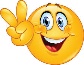 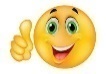 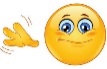 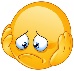 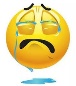 Date: ___________________________________________________    Date: ___________________________________________________    Assessment: _____________________________Teacher’s signature:___________________________Parent’s signature:___________________________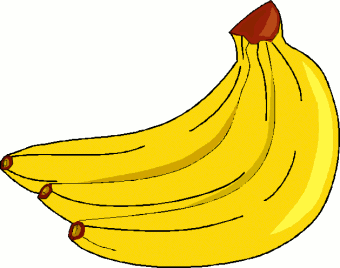 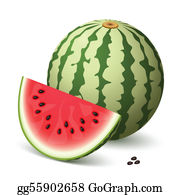 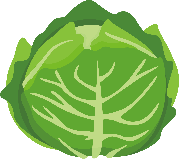 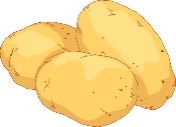 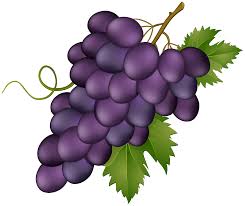 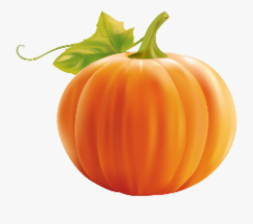 My partner’s answersName: ____________________________    Surname: ____________________________    Nber: ____   Grade/Class: _____Name: ____________________________    Surname: ____________________________    Nber: ____   Grade/Class: _____Name: ____________________________    Surname: ____________________________    Nber: ____   Grade/Class: _____Assessment: _____________________________Date: ___________________________________________________    Date: ___________________________________________________    Assessment: _____________________________Teacher’s signature:___________________________Parent’s signature:___________________________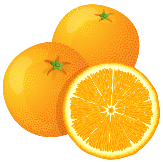 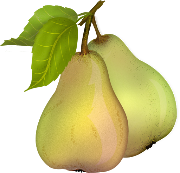 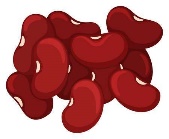 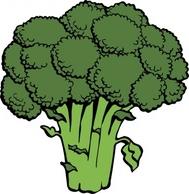 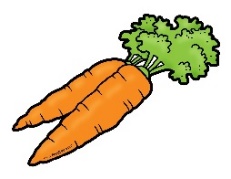 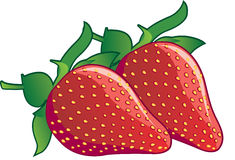 My partner’s answers